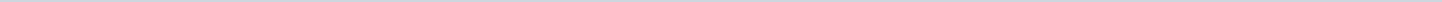 Geen onderwerpen gevonden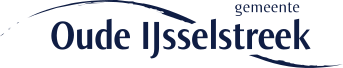 Gemeente Oude IJsselstreekAangemaakt op:Gemeente Oude IJsselstreek29-03-2024 14:03VerslagenPeriode: 2022